Verslag Werkgroep Trefwoorden

Datum:  17/05/2018Voor verslag: Hannelore BaudewynDe vergadering begint om 10u en eindigt om 14u.1.	Verslag vergadering	11.1	Bibliografisch Centrum en werkgroepen 2018	11.1.1	BC na reorganisatie Cultuurconnect (1/1/2018)	11.1.2	Werkgroepen 2018	21.2	Onderwerpsontsluiting	21.2.1	Poll cartoons en opvolging	21.2.2	Eengemaakte genrelijst	31.2.3	Vormgenres als trefwoorden vervangen door genres	81.2.4	Trefwoorden: Congo-Zaïre	91.2.5	Trefwoorden: Elektronische oorlogsvoering	101.2.6	Trefwoorden: Astrofotografie	101.3	ZIZO- en SISO-wijzigingen	111.3.1	ZIZO: Burn-out	111.3.2	SISO: Aangepast regelgevingsdocument	111.3.3	SISO: Vermageringsdiëten	121.3.4	SISO: NT2	131.3.5	SISO: Robotica - Robots	131.3.6	SISO: Liefdesverdriet	131.4	Opvolging andere werkgroepen en fora	141.4.1	Werkgroep Trefwoorden 2016	141.5	Varia	142.	Taken	153.	Aanwezigheden	154.	Volgende werkgroep	16Verslag vergadering Bibliografisch Centrum en werkgroepen 2018BC na reorganisatie Cultuurconnect (1/1/2018)Op 1 januari reorganiseerde Cultuurconnect n.a.v. de komst van de collega’s en opdrachten van het provinciale niveau. Deze reorganisatie had ook impact op de werking van het Bibliografisch Centrum:
De operationele werking Open Vlacc blijft onder de coördinatie van RosaDe inhoudelijke ontsluiting Open Vlacc verschuift van Gwenny naar AnnikaHelpdesk en operationele taken worden opgevolgd door HanneloreDe invoer van de nieuwe materialen blijft in handen van Marjan en Anne-SophieGwenny heeft een nieuwe functie gekregen als productmanager ‘Digitale collecties’, waaronder GoPress, Fundels, digitale tijdschriften en (nieuwe) projecten rond film en e-boeken. Zij blijft nog beperkt betrokken bij de inhoudelijke ontsluiting, maar dan enkel in functie van Cata2020.
Lisbeth Vandoorne is de nieuwe productmanager Open Vlacc. Zij is het aanspreekpunt voor de verdere ontwikkeling van de centrale catalografie en het hervormingstraject dat vanuit die invalshoek voor Cata2020 wordt afgelegd. Daarnaast bewaakt zij ook de verhouding met het EBS.Werkgroepen 2018Vanwege het zwangerschapsverlof van Annika wordt er dit jaar enkel een werkgroep gepland in het voorjaar. In het najaar zal de communicatie verder verlopen via het forum zoals tijdens het voorbije jaar.Tot 2016 kwam de Werkgroep Trefwoorden vaak meer dan 2 keer per jaar (soms tot 4 keer) samen. BC stelt, omwille van de uitgebreide agenda, voor om de Werkgroep Trefwoorden vanaf 2019 ook driemaal per jaar te laten samenkomen.  De eerstvolgende Werkgroep Trefwoorden zou dan al plaatsvinden op dinsdag 29 januari 2019 en is dan de eerste werkgroep inhoudelijke ontsluiting die in 2019 samenkomt.OnderwerpsontsluitingPoll cartoons en opvolgingUit de poll die gehouden werd omtrent de plaatsing van cartoons bleek duidelijk dat de meeste bibliotheken cartoons bij de strips (willen) plaatsen. Voortaan zullen publicaties met cartoons in Open Vlacc dus niet langer als non-fictie verwerkt worden, maar als fictie, met materiaaltype STRIP i.p.v. BOEK.Nieuwe definitie (volwassenen)CartoonsEen cartoon is een humoristische tekening waarin de spot wordt gedreven met personen of situaties, meestal wordt daarbij ingespeeld op de actualiteit. Cartoons verschenen in kranten of tijdschriften hebben vaak een politieke lading. Uitgesloten termen: Spotprenten, karikaturenLectrr steekt : het jaar in cartoons / LectrrGenres: CartoonsHoe invoeren? 
literaire aard 008, pos33 1 fictiemateriaalduiding 245|h STRIP genre “Cartoons” eventueel aangevuld met thema’sUitzondering: als het onderwerp belangrijker dan de vorm blijven de cartoons bij de non-fictie. Ze krijgen dan de SISO en ZIZO van het onderwerp, eventueel aangevuld met trefwoorden. Daarnaast wordt steeds het vormgenre Cartoons (vge/jge) toegekend.Het materiaaltype blijft STRIP (uitzonderlijk kan ook materiaalaanduiding 245|h BOEK, beslissing Werkgroep Catalografie, 07/06/2018).Publicaties “Over cartoons”  / “Over cartoontekenen” blijven bij de non-fictie staan, met materiaaltype BOEK of DVD of… en de respectieve SISO/ZIZO-rubriekBC is momenteel druk bezig met de nodige aanpassingen om alle cartoons om te zetten volgens de nieuwe afspraken.Antwerpen merkt wel op dat de uitsluiting van ‘Karikaturen’ ten voordele van ‘Cartoons’ als genre (en trefwoord) en de uitsluiting van ‘Karikatuurtekenen’ ten voordele van ‘Cartoontekenen’ als trefwoord soms erg kunstmatig aanvoelt. Zeker wat betreft titels van historische aard, voelt een genre ‘Cartoons’ niet correct aan. Antwerpen stelt een lijst met records op die vragen oproepen zodat die nader bekeken kunnen worden. [Toevoeging: BC heeft de ‘Cartoon’-aanpassingen op de agenda van Werkgroep Catalografie van 7 juni gezet. Meer info in het nieuwsbericht en verslag ]Eengemaakte genrelijstVoorbereiding ifv Cata2020In het najaar keurde de Werkgroep Catalografie het voorstel goed om de bestaande genres voor jeugd en volwassenen om te vormen naar enkelvoudsvormen vanuit de volgende filosofie:“Uit  de gebruikerstesten n.a.v. Cata 2020 bleek dat mensen meer op een enkelvoudsterm zoeken dan op de meervoudsvorm. BC stelt voor om de meervoudsvorm te behouden als zoekterm, maar bij de beschrijving het genre in het enkelvoud te tonen. De enkelvoudsvorm wordt dus de voorkeursterm.  Het doel is om op termijn tot een gemeenschappelijke genrelijst te komen voor jeugd en volwassenen, fictie en non-fictie en alle publicatietypes (literatuur, film, …).”N.a.v. die beslissing en de ontwikkelingen rond Cata 2020 bleek echter dat we eigenlijk in de eerste plaats  verder moeten streven naar een ‘eengemaakte genrelijst’ voor jeugd en volwassenen, zodat zoektermen beter op elkaar kunnen worden afgestemd. De eengemaakte genrelijst vormde dan ook één van de onderwerpen van de workshop Inhoudelijke ontsluiting van Cata 2020 (op 14 mei 2018), waarvoor van elke G6-bibliotheek iemand afgevaardigd was. Iedereen vond ‘een eengemaakt genrelijst’ een goed idee, zolang erover gewaakt wordt dat het geen ‘geforceerde’ genrelijst wordt. Het verslag kan je hier nalezen.Om een voorstel van een eengemaakte genrelijst behapbaar te maken, kozen we ervoor om op de werkgroepen inhoudelijke ontsluiting met een onderdeel van deze genrelijst (namelijk de sprookjes, mythen, sagen, legenden, fabels, volksverhalen e.d.) aan de slag te gaan, n.a.v. een concrete helpdeskvraag. Uitgelicht ‘Sprookjes, mythen, sagen, legenden, volksverhalen, fabels, …’Een tijd geleden kregen we via de helpdesk de vraag van een lokale bibliotheek om een nieuw etiket ‘Mythen, sagen en volksverhalen’ te ontwikkelen voor de jeugd, naast het etiket dat nu al voor de sprookjes bestaat. Bij de volwassenen (fictie) bestaat echter al een etiket  ‘Volksverhalen’, met hetzelfde symbool als het etiket ‘Sprookjes’. In het kader van Cata 2020 en het streven naar een eengemaakte genrelijst op de langere termijn, willen we bekijken of we één uniform etiket kunnen ontwikkelen voor jeugd en volwassenen voor het genre ‘Mythen, sagen en volksverhalen’. Vanuit die optiek is een nota opgemaakt om de ontsluiting van de verschillende genres / verhalen onder de loep te nemen en te bekijken waar we kunnen uniformiseren. Dat geldt voor ‘Sprookjes’, ‘Mythen’, ‘Sagen’, ‘Legenden’, ‘Volksverhalen’, en met uitbreiding ‘Fabels’, ‘Parabels’, ‘Allegorieën’, ‘Stadslegenden’, ‘Christuslegenden’, ‘Marialegenden’ en de definities van deze genres/verhalen.Tijdens de werkgroep bekijken we de verschillende ‘genres’ afzonderlijk. Sprookjes: Sprookjes met een geografische bepaling
Twee voorbeelden bij de trefwoorden: ‘Arabische sprookjes vtr’ en ‘Vlaamse sprookjes vtr’Analoog met de thema’s en trefwoorden bij de jeugd stelt BC voor om de thema’s en trefwoorden met een geografische bepaling gevolgd door ‘sprookjes’ uniform te ontsluiten als ‘Geografische bepaling als adjectiefvorm + sprookjes’. Bij de trefwoorden voor volwassenen is dit principe al toegepast, bij de thema’s niet. Daar komen de thema’s voor met de ‘Geografische bepaling als substantief’ en de term ‘sprookjes’ in geleding. De Werkgroep Fictie ging ermee akkoord, om na controle van de volledige lijst, de thema’s om te vormen naar de combinatie ‘geografische adjectiefvorm + sprookjes’, waarbij telkens de gelede structuur in een authority zou worden uitgesloten.De Werkgroep Trefwoorden wijst er echter op dat een uitgesloten trefwoord of thema in een gelede structuur in de catalogus niet het gewenste resultaat geeft.  BC zal nakijken hoe we dit technisch kunnen oplossen. De Werkgroep Trefwoorden geeft ook aan dat per voorkeursterm nagekeken moet worden of de gebruikte adjectiefvorm voorkomt in de Woordenlijst der Nederlandse taal.Fabels en verwante genres[Door de beperkte omvang van dit onderdeel (fabels) op de Werkgroepagenda nemen we dit voor  op het agendapunt over de ‘Mythen, sagen, legenden en volksverhalen’]Kwalificatie ‘Fabeldier’De Werkgroep gaat akkoord om ‘Fabeldier’ (in het enkelvoud, naar analogie met ‘Mythologische figuur’) als kwalificatie toe te voegen aan de fabeldieren die als trefwoord in Open Vlacc zijn ingevoerd. Voorbeelden zijn ‘Eenhoorns’.[Toevoeging: BC heeft ondertussen gemerkt dat enkel fabeldieren met soortnamen in Open Vlacc voorkomen, b.v. de Minotaurus bestaat niet als thema of trefwoord. Bij de sprookjes heeft de Werkgroep Jeugd afgesproken om een kwalificatie ‘sprookjesfiguur’ uitsluitend toe te voegen aan de sprookjesfiguren die als thema voorkomen als eigennaam. Het lijkt ons beter om diezelfde afspraak te hanteren voor de fabeldieren. BC kent dus geen kwalificatie ‘fabeldier’ toe in Open Vlacc. De term kan wel voorkomen om een term te onderscheiden van een homoniem.]Verwante trefwoorden: Allegorieën en ParabelsBC formuleert een nieuw voorstel voor de verwijzingsstructuren bij de trefwoorden ‘Allegorieën’, ‘Parabels’ en ‘Fabels’,  naar analogie met het voorstel voor de genres (zie hiervoor verslag van Werkgroep Fictie):Allegorieën				Parabels			FabelsXX Parabels				XX Allegorieën			XX AllegorieënXX Fabels					XX Fabels			XX ParabelsXX Metaforen (bestaande verwijzing)XX Symboliek (bestaande verwijzing)Mythen, sagen en legendenDe publicaties met mythen, sagen, legenden, volksverhalen, … komen nu op zeer diverse plaatsen terecht, vooral afhankelijk van de doelgroep. In de jeugdontsluiting bestaat een genre ‘Mythen, sagen en volksverhalen’, terwijl bij de ontsluiting voor volwassen fictie een genre ‘Volksverhalen’ bestaat. Tegelijkertijd worden de mythen, sagen en legenden (voor volwassenen) vooral ontsloten als non-fictie (met SISO en ZIZO). De eenheid in de ontsluiting is bij deze verhalen zoek. Op de verschillende werkgroepen inhoudelijke ontsluiting willen we nagaan of we hier meer uniformiteit in kunnen krijgen. In het verleden van Open Vlacc werd al beslist om de sprookjes volledig uit de non-fictie te halen door de introductie van het genre ‘Sprookjes’. Er lijkt ook een poging te zijn gedaan om alle mythes, sagen en legenden naar de fictie over te hevelen door de introductie van het genre ‘Volksverhalen’ (in 2005). Hieraan lijkt echter nooit gevolg te zijn gegeven waardoor het genre eerder een ‘lege doos’ is gebleven en we de verhalen nog altijd terugvinden in de non-fictie.Mythen, sagen en legenden in de SISOSISO-rubriek 860 is volgens de SISO-afspraken bedoeld om  alle volkssprookjes, sagen, legenden , mythen en fabels te bundelen. In Open Vlacc is echter de afspraak gemaakt om deze rubriek niet te gebruiken. Hierdoor zijn de verschillende verhalen doorheen de jaren onder zeer diverse SISO-nummers ondergebracht, tussen de non-fictie werken die over de verhalen gaan:203.1 (Mythologie en symboliek ; algemeen) 210 e.v. (WereldGodsdiensten) (211, 212, 214, 215, 216, 219)829.7 (Volkssprookjes, sagen, legenden, mythen en fabels) 908.11 (Volkskunde ; België) 908.12 (Volkskunde ; Overige landen)Mythen, sagen en legenden in de ZIZOOok voor ZIZO geldt dat werken over mythen, sagen en legenden en de mythen, sagen en legenden zelf, van een bepaalde oude cultuur of traditioneel volk bij de desbetreffende rubriek geplaatst worden: kast Oude culturen – Traditionele volkeren 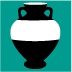 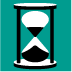 kast Geschiedenis ; plank: Europese volkskundeBijvoorbeeld: de Keltische mythologie vind je bij OTKEKE (Kelten).Voorstel ‘Mythen, sagen en legenden’ BC vraagt de Werkgroep om de mogelijkheid te bekijken om de publicaties met de verhalen (mythen, sagen en legenden) uit de non-fictie te halen en als fictie te ontsluiten. Voorstel daarbij zou zijn om één etiketgenre te introduceren, naar analogie met het (geherformuleerde) jeugdgenre ‘Mythen, sagen en legenden’, waarbij ‘Volksverhalen’ een uitgesloten term wordt (en dus niet als afzonderlijk genre blijft bestaan).Mogelijke moeilijkheden daarbij kunnen zijn:Zijn er voldoende ‘zuivere verhalen’ (enkel de verhalen, geen context) die naar de fictie verplaatst kunnen worden?Wat zijn ‘zuivere verhalen’? bv. ook Mythos van Stephen Fry bevat talloze voetnoten (en zou dus non-fictie kunnen zijn)Gaan we van de ZIZO-rubrieken (‘Oude culturen – Traditionele volken’ en ‘Geschiedenis > Europese volkskunde’, vooral de onderliggende planken) geen lege dozen maken?Het is dus niet de bedoeling om een verarming van de SISO- en ZIZO-rubrieken teweeg te brengen. We pleiten er enkel voor om de zuiver verhalende mythen, sagen en legenden uit de non-fictie te halen en naar de fictie over te brengen. Mengvormen  (zowel de verhalen als achtergrondinformatie) lijken ons eerder bij de non-fictie thuis te horen dan bij de fictie. Om het onderscheid te kunnen maken, zullen alle records en dus de werken één per één nagekeken moeten worden, aangezien het niet zo eenvoudig is om de zuiver verhalende boeken te onderscheiden van de mengvormen en de boeken over mythen, sagen en legenden.Om mengvormen te kunnen onderscheiden (bv. is Mythos van Stephen Fry fictie of non-fictie?) oppert de Werkgroep Trefwoorden om een onderscheiding in de regelgeving op te nemen, gelijkaardig aan die van genre Essays:“Enkel publicaties met essays over diverse onderwerpen in een literaire stijl van een literair schrijver worden bij de fictie geplaatst. Publicaties met essays over een specifiek onderwerp of publicaties met essays over diverse onderwerpen geschreven door een niet-literair auteur worden bij de non-fictie geplaatst.”De vraag blijft echter of in dit geval (we vervangen hier ‘essays’ door ‘mythes, sagen en legenden’)  bv.  Mythos van Fry dan bij de non-fictie terechtkomt (één onderwerp= Griekse mythologie?) of bij fictie (diverse onderwerpen = diverse verhalen?). Het is een optie om met dit voorstel aan de slag te gaan, als we de definitie hiervoor voldoende scherp kunnen afbakenen.Samenvatting van het voorstel:BC zal na publicatie van de verschillende werkgroepverslagen (van de Werkgroepen inhoudelijke ontsluiting) de verschillende aandachtspunten die op de Werkgroepen aan bod zijn gekomen, verzamelen en op basis hiervan een lijst met  ‘vragen en beslissingscriteria’ opstellen. Deze lijst zal via het Cata-forum doorgestuurd worden. Bedoeling is om deze lijst dan binnen de bibliotheek verder af te toetsen met de verschillende catalografen en betrokkenen binnen de bibliotheek. Alle antwoorden en opmerkingen die hieruit voortvloeien, kunnen dan via het Cata-forum gedeeld worden met de collega’s en met BC.  Deze lijsten met conclusies en vragen kunnen dan de basis vormen voor de poll die naar de lokale bibliotheken wordt uitgestuurd (streefdatum begin 2019).We hopen om op de Werkgroepen inhoudelijke ontsluiting van het voorjaar 2019 hier dan verder mee aan de slag te kunnen gaan en tot een gedragen conclusie te kunnen komen.Trefwoorden bij ‘Mythen, sagen en legenden’Geografische bepalingenAnaloog met het voorstel bij het genre Sprookjes en de bijbehorende ‘thema’s / trefwoorden met een geografische bepaling ’ willen we ook bij de mythen, sagen en legenden de thema’s en trefwoorden met een geografische bepaling uniform maken. Hierbij is de moeilijkheid dat we met een aantal verschillende thema’s en trefwoorden te maken hebben:Mythes: thema’s en trefwoorden hebben allebei de vorm ‘X mythologie’ (met X als geografische bepaling in adjectiefvorm bv. Griekse mythologie)Sagen en legenden / volksverhalen: De trefwoorden hebben de vorm ‘X  sagen en legenden’ (met X als geografische bepaling in adjectiefvorm bv. Griekse sagen en legenden)De thema’s zijn opgebouwd als gelede thema’s met ‘X ; volksverhalen’ (met X als geografische bepaling in substantiefvorm) bv. Frankrijk ; volksverhalenBC stelt voor om de thema’s en trefwoorden  om te schakelen naar één vorm, bij voorkeur met de geografische bepaling in adjectiefvorm, gevolgd door het eenvormige ‘mythen, sagen en legenden’ als thema en trefwoord, bv. Griekse mythen, sagen en legenden.Uitgesloten worden dan alle termen die hierboven al opgesomd zijn met de voorafgaande adjectiefvorm (‘Volksverhalen’, ‘Sagen’, ‘Legenden’, ‘Mythen’, ‘Sagen en legenden’, ‘Mythen en sagen’, ‘Mythen en legenden’, ...) en de termen met geografische bepaling als substantief in geleding. Maar net als bij de sprookjesthema- en trefwoorden moet hier bekeken worden of dit laatste technisch wel haalbaar is.Bovendien zouden we dan van de thema’s subgenres willen maken bij het hoofdgenre ‘Mythen, sagen en legenden’. Deze beslissing zou echter record per record genomen moeten worden omdat niet alle thema’s en trefwoorden (als de werken zouden verhuizen van non-fictie naar fictie) naar een subgenre omgevormd kunnen worden.Ook dit voorstel wordt mee opgenomen in de vragenlijst die bestemd is voor het forum.Kwalificatie ‘Mythologisch figuur’Naar analogie met sprookjesfiguur, wordt de kwalificatie ‘mythologische figuur’ behouden.Christelijke legendenHet trefwoord ‘Christelijke legenden’  wordt bij volwassenen zowel voor publicaties ‘over christelijke legenden’ als voor de verhalen zelf gebruikt.BC stelt voor om dit trefwoord bij de zuivere verhalen om te vormen tot Heiligenlegenden vge als subgenre van Mythen, sagen en legenden. Bij de jeugd bestaat nog het thema ‘Christuslegenden’, bij volwassen fictie ‘Marialegenden’. Hiervoor poneerden we hetzelfde voorstel.  Bv. Beatrijs : het middeleeuwse verhaal van de verliefde non	NU	Genre: Poëziebundels		Thema: Marialegenden	NIEUW VOORSTEL		Genres: Poëziebundels; Mythen, sagen en volksverhalen; HeiligenlegendenVoorlopig verandert ook hier niets aan de bestaande thema’s / trefwoorden. Het voorstel komt mee in de vragenlijst die bestemd is voor het forum.StadslegendenEen stadslegende is een verwant genre aan de ‘Mythen, sagen en legenden’.  In afwachting van verdere beslissingen over de mythen, sagen en legenden stelt BC voor om al de volgende verwijzingsstructuur door te voeren bij het genre en het trefwoord ‘Stadslegenden’.Stadslegenden   		X Stadssagen        	X Urban Legend        	X BroodjeaapverhalenDe werkgroep gaat akkoord met het toevoegen van de verwijzingsstructuur. Vormgenres als trefwoorden vervangen door genresVormgenres zijn de genres die we nu toekennen aan non-fictie met toevoeging (genre) bv. Luisterboeken (genre). Deze werkwijze geeft problemen bij opzoekingen in de catalogi van de bibliotheken. Als je bv. zoekt op Luisterboeken krijg je optie Luisterboeken en Luisterboeken (genre), wat voor de gebruiker niet duidelijk is. Als er één genreterm, zowel voor fictie als non-fictie, gehanteerd wordt, is dit probleem opgelost. 

Voorstel: Combinatie van genres (vge) met trefwoorden (vtr) is mogelijk, enkel voor de volgende, beperkte lijst van vormgenres (hieronder zijn zowel de bestaande vormgenres voor de jeugd als voor de volwassenen opgenomen):Groteletterboeken Lettertype DyslexieMakkelijk LezenLuisterboekenEssaysDocumentaires CartoonsPrentenboekenPrentenboeken zonder woordenPrentenboeken voor mensen met dementieKartonboekenVoelboekenVoorleesverhalen Kortfilms BC geeft aan dat dit voorstel momenteel de beste en snelste oplossing is om de zoekmogelijkheden te verbeteren voor de gebruiker, zonder nieuwe velden te moeten introduceren, wat consequenties heeft voor afnemende bibliotheeksystemen. Ook met het oog op Cata2020 willen we geen grootse wijzigingen meer doorvoeren in Open Vlacc / Aleph. BC zal bij elk vormgenre een ‘public note’ opnemen, zodat duidelijk is welke (fictie)genres gecombineerd mogen worden met non-fictierecords. Het is inderdaad niet de bedoeling om een dergelijke combinatie voor ‘alle’ (ook inhoudelijke) genres toe te laten:  bv. ‘Biografische literatuur vge’ wordt niet gebruikt voor non-fictie biografieën (zie forummail 2/5/2018 over record 292411).Als er nog andere genres zouden zijn die aan het lijstje toegevoegd kunnen worden, kunnen deze doorgegeven worden via het forum of aan Annika.Bij alle vormgenres wordt een Zie-verwijzing gelegd van het trefwoord bv. “Luisterboeken (genre) jtr/vtr zie bij Luisterboeken jge/vge”. BC zal via het forum communiceren wanneer deze aanpassingen uitgevoerd zijn.  Na bevestiging dat alles is aangepast kan iedereen ‘vormgenres’ bij non-fictie toekennen.[Toevoeging: De aanpassing is ondertussen doorgevoerd in Open Vlacc, op vrijdag 8 juni 2018].Trefwoorden: Congo-ZaïreDe lijst met nieuwe en gewijzigde ingangen van oktober 2017 bracht aan het licht dat de ontsluiting van werken m.b.t. ‘Congo-Kinshasa’ niet duidelijk is, vooral wegens verkeerde terminologie in combinatie met een verkeerde tijdsgeleding e.d. BC gaf hiervoor een eerste aanzet om de trefwoorden binnen het juiste tijdskader te plaatsen:Congo (koninkrijk) (prekoloniale periode)Scope Note (SN) Benaming voor Congo vóór de kolonisering 1870Belgisch-Congo (1870-1960)SN Benaming voor het koloniale Congo  periode 1870-1960Democratische Republiek Congo (1960-1965)  [of simpelweg Congo (1960-1965)? ]SN Benaming voor Congo na de kolonisatie, periode 1960-1965Democratische Republiek Congo (1965-1997) [of Congo (1965-1997) of Zaïre (1965-1997)] Zaïre omvat niet de hele periode ‘1965-1997’, maar werd pas officieel in 1971. De periode van de tweede republiek begint echter al na de staatsgreep van Mobutu in 1965. SN Benaming voor Congo net na de staatsgreep van Mobutu, maar door hem vanaf 1971 officieel Zaïre  gedoopt.Congo (Kinshasa) (1997-nu) [bron http://namen.taalunie.org/land/cd]SN Benaming voor Congo in de periode 1997-nuNaast het bovenstaande voorstel is de Werkgroep ook het voorstel genegen om alles onder één noemer (Congo-Kinshasa) te plaatsen, met tijdsgeledingen. Dit laatste voorstel sluit aan bij wat in de ‘Theorie trefwoorden’ staat:“Wanneer een geografische eenheid van naam verandert door politieke of andere oorzaken, gebruiken we in het trefwoord de naam die relevant is voor het betreffende onderwerp en/of de tijd waarin het onderwerp is geplaatst. Als een publicatie én over de periode van de oude naam én over de periode van de nieuwe naam gaat, wordt bij voorkeur de nieuwe naam als trefwoord genomen.Bv. onderwerp: de geschiedenis van het grondgebied van Zaïre van de 17de tot de 20ste eeuw krijgt als trefwoord : ‘Zaïre ; geschiedenis.”Als voorbeeld in de Theorie Trefwoorden is hier nog steeds Zaïre opgenomen, maar dat zou in het huidige tijdskader moeten veranderen naar ‘Congo-Kinshasa’. Toch geeft de Werkgroep aan dat ‘alles’ onder Congo-Kinshasa plaatsen, ook wringt. Datzelfde geldt trouwens vooral bij (kunst)historische werken.Voorstel:Johan (Muntpunt) verdiept zich verder in de materie en deelt zijn conclusies mee via het forum/op de volgende werkgroep. Naargelang wat er beslist wordt, kan het stuk onder Naamsveranderingen in de ‘Theorie trefwoorden’ gewijzigd worden. BC past het voorbeeld ‘Zaïre’ in de Theorie Trefwoorden dus ook nog niet aan, maar wacht de verdere beslissing over dit onderwerp af.Trefwoorden: Elektronische oorlogsvoeringOp het forum werd reeds een aanzet gegeven om de verwijzingsstructuur rond Cyberoorlog aan te pakken:CyberoorlogX Oorlogvoering en internetX InformatieoorlogvoeringXX Elektronische oorlogvoeringXX CyberterrorismeXX ComputercriminaliteitXX InternetcriminaliteitXX HackenBC legt op de Werkgroep nog de laatste details voor waar nog geen beslissing over genomen is: Het trefwoord Computerbeveiliging blijft een samengestelde term. Als dit technisch mogelijk is, wordt een zie-verwijzing aangemaakt vanuit Computers ; beveiliging.Het nieuwe trefwoord Cyberterrorisme is momenteel nog aan geen enkel document toegekend. Els (Bib Gent) kijkt na welke documenten dit nieuwe trefwoord kunnen krijgen. Momenteel wordt het trefwoord Computerwormen uitgesloten bij Computervirussen. Dit klopt niet. Er bestaan immers computerwormen die net gebruikt worden om het computersysteem beter te laten werken. Daarom wordt beslist om hier een zie ook-verwijzing van te maken in plaats van een zie-verwijzing. BC zorgt ervoor dat de verwijzingsstructuur overal wordt aangepast en dat het nieuwe trefwoord ‘Computerwormen’ afzonderlijk bestaat. Els kijkt na bij welke document Computerwormen als trefwoord kan worden toegekend. Het trefwoord Internet ; beveiliging klopt niet: je beveiligt ofwel de computer ofwel het netwerk. De 75 documenten die dit foutieve trefwoord kregen, worden nagekeken door Tina (Bib Antwerpen) en aangevuld met een correct trefwoord.De documenten met het trefwoord Internetcriminaliteit kunnen mogelijks ook met Darknet vtr worden aangevuld. Dit wordt nagekeken door Els.Trefwoorden: Astrofotografie6 records werden momenteel ontsloten met het trefwoord Heelal ; foto’s, waarvan drie in combinatie met Astrofotografie. We beslissen om hier geen zie-verwijzing, maar een zie ook-verwijzing aan te leggen:Astrofotografie: dit trefwoord wordt gebruikt voor boeken die meer info geven over het fotograferen van het heelal.Heelal ; fotos: dit trefwoord wordt gebruikt voor boeken met foto’s van het heelal, zonder verdere technische informatie.Voorstel: AstrofotografieX SterrenfotografieX Astronomie ; foto’sXX Heelal ; foto’sBC voegde al de juiste verwijzingen toe bij de authority records. We nemen ook de toepassingsafspraken op in scope note in het AR.ZIZO- en SISO-wijzigingenZIZO: Burn-outOp het forum werd reeds geopperd (zowel in 2015 als in 2017) om een nieuwe ZIZO-rubriek te introduceren: Documenten over Burn-out  staan nu bij ZIZO-Ziekte-Kwalen - Psychische stoornissen (LGZKPS) (26 doc.) of - als de nadruk ligt op de relatie tussen Werk en Burn-out - bij ZIZO-Welzijn op het Werk (WGWEWW) (27 doc.).Of de nadruk al dan niet op het Werk ligt zorgt voor veel discussie daarom stel ik voor om een nieuwe ZIZO-Rug te maken : ZIZO-Ziekten-kwalen – Burn-out.Burn-out zou een nieuwe rugrubriek onder de plank Ziekte-Kwalen worden.Documenten over een specifieke beroepsgroep (hulpverleners, leraren) blijven echter wel bij die welbepaalde rugrubriek staan. Bijvoorbeeld: het boek Burn-out in de zorg (record 9496403) blijft staan bij ZIZO LGVZVZ.BC probeer deze nieuwe ZIZO tegen de volgende Werkgroep Trefwoorden (januari 2019) in te voeren.SISO: Aangepast regelgevingsdocumentBC heeft het SISO-document bijgewerkt met de meest recente beslissingen en wijzigingen. Er is nog goedkeuring van de Vlaamse SISO-commissie nodig.  Het aangepaste document wordt normaal gezien tegen midden juni rondgestuurd en daarna gepubliceerd.Er zijn enkele vernieuwingen aan het document toegevoegd:Nieuwe annotaties specifiek voor Open Vlacc:[Open Vlacc afspraak, datum]= datum waarop de Werkgroep of het forum een beslissing nam voor de toepassing van een bepaalde SISO-rubriek in Open Vlacc[Open Vlacc aanvulling]=toevoegingen van terminologie n.a.v. het gebruik binnen Open Vlacc (bv. 345.1 Hierbij ook: …, Bitcoines [Open Vlacc aanvulling, 05/03/2018]Achteraan is een extra hoofdstuk toegevoegd met specifieke Open Vlacc-beslissingen (vroeger was dit een afzonderlijk document naast de SISO-map). Dit hoofdstuk is ook verder uitgebreid zodat beslissingen over meerdere, verschillende SISO-rubrieken ook gebundeld terug te vinden zijn. Die beslissingen staan ook steeds in de annotaties bij de afzonderlijke rubrieken zelf.Het landenschema is bijgewerkt (bv.  het gebruik van twee SISO’s in Open Vlacc is niet meer toegestaan, maar stond wel nog als voorbeeld in het landenschema).De inleidende teksten zijn bijgewerkt.De index achteraan aanpassen vraagt heel wat extra werk en bij navraag in de Werkgroep blijkt dat weinigen de index werkelijk gebruiken tijdens het toekennen van SISO-nummers (of men gebruikt het online SISO-document en zoekt met CTRL+F). De Werkgroep gaat akkoord dat de SISO-map zonder bijgewerkte index gepubliceerd wordt.SISO: VermageringsdiëtenWe beslissen om de kookboeken en theorie van diëten te bundelen onder één SISO: Vermageringsdiëten:628.85 (Vermageringsdiëten):  De publicaties met de theorie over vermageringsdiëten (al dan niet in combinatie met recepten) en de kookboeken met de recepten om te vermageren komen vanaf nu allebei terecht onder deze SISO629.55 (Vermageringsdiëten (recepten)): Deze rubriek laten we leeg‘Gewone’ diëten628.8 (Dieetleer): De publicaties met de theorie over (algemene) diëten (die niet in de eerste plaats dienen om te vermageren) en de bijbehorende kookboeken met recepten die het dieet volgen komen vanaf nu allebei terecht onder deze SISO629.5 (Dieetkookboeken): De publicaties met de theorie over medische diëten en de kookboeken met recepten die het medische dieet volgen brengen we onder bij deze SISO. We willen immers aan de Nederlandse SISO-commissie voorstellen om ook een rubriek ‘Medische diëten’ te introduceren onder 628.8. Als we deze boeken nu al apart kunnen opstellen, en dus laten staan onder 629.5 (waar ze nu ook al zijn ondergebracht), dan kan de  omschakeling naar een nieuwe SISO-rubriek later veel eenvoudiger doorgevoerd worden.Soms is het moeilijk om vermageringsdiëten, gewone diëten en medische diëten uit elkaar te houden. Dit is ook zo bij het toekennen van de gepaste ZIZO-rubriek: de gewone diëten vallen onder EDDIDI (hierbij staat geannoteerd: combinatiedieet; bloedsuikerspiegeldieet; vetarme diëten; koolhydraatdiëten; Bloedgroepdieet; koken met suikervervangers ; suikervrij en suikerarm koken), vermageringsdiëten staan bij EDDIVE. Medische diëten worden in de ZIZO op de plank bij de passende ziekte geplaatst.BC zal alle documenten onder deze SISO nakijken en verplaatsen naar de juiste rubriek volgens de nieuwe afspraken. Deze aanpassingen zullen waarschijnlijk niet voor eind 2018 uitgevoerd kunnen worden. BC communiceert hierover via het forum.In de ‘vernieuwde’ SISO-map wordt deze afspraak al opgenomen.SISO: NT2Op het forum was er onduidelijkheid ontstaan over de plaatsing van taalcursussen NT2 voor cursisten.In de SISO-map lijken de taalcursussen NT2 onder SISO Nederlands 838.5 geplaatst te moeten worden. Toch is dit een verwarrende rubriek omdat het een onderdeel vormt van de rubriek ‘Conversatiegidsen’. De Werkgroep beslist om ALLE taalcursussen NT2 onder deze SISO Nederlands 838.5 te plaatsen, en dus niet alleen de ‘conversatiegidsen’. BC zal aan de Nederlandse SISO-collega’s voorleggen of de naamgeving ‘conversatiegidsen’ hier niet aangepast kan worden, aangezien ook de boeken over grammatica, spraakkunst, theorie,… voor NT2-cursisten met 838.5 ontsloten worden. BC kijkt alle documenten na en past de SISO aan waar nodig.Voor alle duidelijkheid wordt op de werkgroep ook nog bevestigd dat alle didactisch materiaal voor NT2-leerkrachten terechtkomt onder Didactiek (SISO 454 e.v.). SISO: Robotica - RobotsDoor de evolutie in de wereld van de automatisering sluit de SISO-rubriek 527.7, nu geannoteerd met ‘CAD/CAM-toepassingen – industriële robots’ niet meer perfect aan bij de huidige ‘robotica’.  BC stelt daarom voor om SISO 527.7 alleen nog aan boeken over industriële robots of CAD/CAM-toepassingen toe te kennen. De vraag stelt zich dan wel waar we werken over robotica en niet-industriële robots plaatsen?Er zijn een aantal mogelijkheden:- 520.7 Informatietechnologie en samenleving- 520.9 Overige onderwerpen (Informatica – Informatietechnologie)- 527.8 Kunstmatige intelligentie- 640.4: Filosofie der techniek – Techniek en samenlevingDe voorkeur van de werkgroep gaat momenteel uit naar SISO 520.9, waarbij er een annotatie wordt toegevoegd in het SISO-document. Dit mag echter geen ‘vuilbakcategorie’ worden.De definitieve beslissing wordt nog op het forum genomen, nadat alle catalografen de eigen collectie bekeken hebben.Robotica voor specifieke toepassingen worden bij de desbetreffende rubriek geplaatst. Bijvoorbeeld: robotica in de zorg wordt onder SISO 601.5 Organisatie van de gezondheidszorg geplaatst. SISO: LiefdesverdrietNaar aanleiding van het boek ‘Hotel Hartzeer’ (Vlaccnummer 10133771) wordt beslist om de boeken over liefdesverdriet steeds onder SISO 418.2 -Psychologie van huwelijk, relaties en gezin te plaatsen, en niet meer onder de meer algemene noemer Algemene psychologie/Uitvoerende functies (SISO 415.3). Annika verplaatst alle documenten met trefwoord Liefdesverdriet.[Toevoeging: De 21 documenten zijn ondertussen verplaatst van SISO 415.3 naar SISO 418.2]Opvolging andere werkgroepen en foraWerkgroep Trefwoorden 2016BC geeft een overzicht van wat nog uitgevoerd moet worden n.a.v. de Werkgroep Trefwoorden van oktober 2016Aangekondigde ZIZO-wijzigingen > nog uit te voeren.De SISO bij kunstenaars als Donald Judd en Richard Serra moet nog nagekeken worden. Zij beoefenen immers meerdere disciplines en dan zouden ze in principe onder SISO 707.8 moeten ondergebracht worden, maar dat is niet systematisch gebeurd > nog uit te voeren.SISO Rijwielsport vs. Toerfietsen vs. Wielrennen: 618.5: alles over fietsen en wielrennen voor niet-professionelen -  618.53 wordt niet meer gebruikt – 618.54: alles over fietsen en wielrennen voor professionelen > reeds uitgevoerd.SISO leren schrijven: de boeken over leren schrijven voor specifieke doelgroepen worden onder de SISO van de desbetreffende beroepsgroep geplaatst > verduidelijking nog op te nemen in de SISO-map.[Ondertussen opgenomen in de nieuwe editie van de SISO-map, de map wordt nog doorgestuurd]Trefwoorden met ‘Koreaanse…’ nog uit te splitsen tussen Noord- en Zuid- SISO Euthanasie: de volgende verduidelijking moet nog opgenomen worden in de SISO-map:603.1: alles over euthanasie603.2: niets over euthanasie (enkel palliatieve zorg, medische en paramedische stervensbegeleiding)418.7: Psychologie van leven en dood: de psychologische begeleiding [Ondertussen opgenomen in de nieuwe editie van de SISO-map, de map wordt nog doorgestuurd]Er wordt misschien soms iets te kwistig omgesprongen met het trefwoord ‘Voeding en gezondheid’ > nog na te kijken.Trefwoord ‘Natuurlijke kinderen’ nader bestuderen: klopt het wat hieronder zit? > nog uit te voeren.VariaAls er een wijziging door het BC is uitgevoerd (bv. de SISO-rubrieken zijn nagekeken en alle records zijn verplaatst), wordt het forum hiervan op de hoogte gebracht. Normaal gebeurt dat met een overzicht van alle aangepast documenten (recordnummer + low tag), maar bij grotere opkuisoperaties (> 100 records) is dat moeilijk. BC bekijkt hoe dat in de toekomst het beste kan aangepakt en gecommuniceerd worden. Taken AanwezighedenVolgende werkgroepDinsdag 29 januari 20191 genre / definitie voor jeugd en volwassenenMythen, sagen en legenden (vge/jge)Een verzameling mondeling (en later ook schriftelijk) overgeleverde, oeroude vertellingen die hun wortels hebben in de volkscultuur (sagen), in de christelijke traditie (legenden) of die vertellen over goden, halfgoden of helden uit het verleden van een bepaalde cultuurgemeenschap (mythen). Sagen hebben vaak een historische kern en een verklarend karakter en bevatten vaak bovennatuurlijke elementen (duivels, geesten, tovenaars).Uitgesloten termen: ‘Volksverhalen’, ‘Sagen’, ‘Legenden’, ‘Mythen’, ‘Sagen en legenden’, ‘Mythen en sagen’, ‘Mythen en legenden’, ...Zie ook-verwijzing naar ‘Sprookjes’ (en omgekeerd)Afspraak fictie-werkgroep 2014 opnemen in regelgeving (zie verslag Werkgroep Fictie 02/10/2014)Alle ‘zuivere verhalen’ overhalen van non-fictie naar fictie of een andere werkwijze uitwerken  o.b.v. of naar analogie van de definitie van ‘Essays’WatWieWanneerAanpassingen Cartoons in Open VlaccBC7/2018Aanpassingen regelgeving  en andere voorstellen rond uniformiteit en genres / thema’s / filmgenres i.v.m. Mythen, Sagen, Legenden, Sprookjes, Fantasy, Fabels etc. BC7/2018Aanpassingen records in Open Vlacc n.a.v. goedgekeurde wijzigingen voor Sprookjes, Fantasy, Fabels etc. BC7/2018Voorstellen doorgeven i.v.m. ‘Mythen, sagen en legenden’ bespreken in de bib / met collega’s catalografie 
+ communicatie via forum (vragen, bedenkingen, …)AllenNajaar 2018Trefwoorden: Congo-ZaïreJohan1/2019Aanpassingen vormgenresBC7/2018Trefwoorden: Elektronische oorlogsvoering (Cyberterrorisme, Darknet, Computerwormen)Els1/2019Trefwoorden: Elektronische oorlogsvoering (Internet ; beveiliging wegwerken)Tina1/2019Nieuwe ZIZO Burn-outBC1/2019Communicatie naar SISO-commissie over aangepast SISO-map BC7/2018Aangepaste SISO-map publiceren BC1/2019SISO 838.5 bij alle NT2-taalcursussen voor cursistenBC7/2018SISO Diëten aanpassenBC1/2019Collectie over Robotica en Robots bekijken + communicatie via forumAllen1/2019SISO Liefdesverdriet aanpassenBC7/2018Wijzigingen Werkgroep 2016BC1/2019NaamOrganisatieAanwezig /
VerontschuldigdTina WeemaesBibliotheek AntwerpenACatherine MichielssenBibliotheek BruggeAJohan WaumansMuntpuntAEls LambaertsBibliotheek GentADirk DuwijnBibliotheek LimburgAClea GobbersBibliotheek LeuvenAAnnika BuysseCultuurconnect AMarjan HauchecorneCultuurconnectAHannelore BaudewynCultuurconnectA